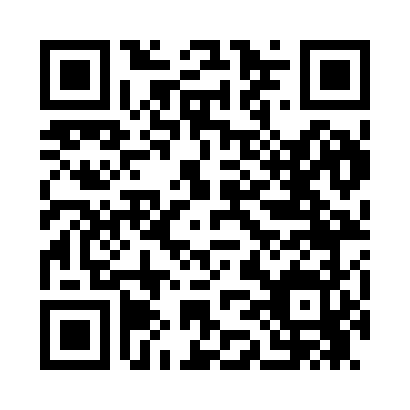 Prayer times for Smileyville, Missouri, USAMon 1 Jul 2024 - Wed 31 Jul 2024High Latitude Method: Angle Based RulePrayer Calculation Method: Islamic Society of North AmericaAsar Calculation Method: ShafiPrayer times provided by https://www.salahtimes.comDateDayFajrSunriseDhuhrAsrMaghribIsha1Mon4:055:421:105:088:3910:152Tue4:065:421:105:098:3810:153Wed4:075:431:115:098:3810:144Thu4:085:441:115:098:3810:145Fri4:085:441:115:098:3810:136Sat4:095:451:115:098:3710:137Sun4:105:451:115:098:3710:128Mon4:115:461:115:098:3710:129Tue4:125:471:125:098:3610:1110Wed4:135:471:125:098:3610:1011Thu4:145:481:125:098:3510:1012Fri4:155:491:125:098:3510:0913Sat4:165:491:125:098:3410:0814Sun4:175:501:125:098:3410:0715Mon4:185:511:125:098:3310:0616Tue4:195:521:125:098:3310:0517Wed4:205:531:135:098:3210:0418Thu4:215:531:135:098:3110:0319Fri4:225:541:135:098:3110:0220Sat4:245:551:135:098:3010:0121Sun4:255:561:135:088:2910:0022Mon4:265:571:135:088:289:5923Tue4:275:581:135:088:289:5824Wed4:285:581:135:088:279:5725Thu4:305:591:135:088:269:5526Fri4:316:001:135:088:259:5427Sat4:326:011:135:078:249:5328Sun4:336:021:135:078:239:5129Mon4:356:031:135:078:229:5030Tue4:366:041:135:068:219:4931Wed4:376:051:135:068:209:47